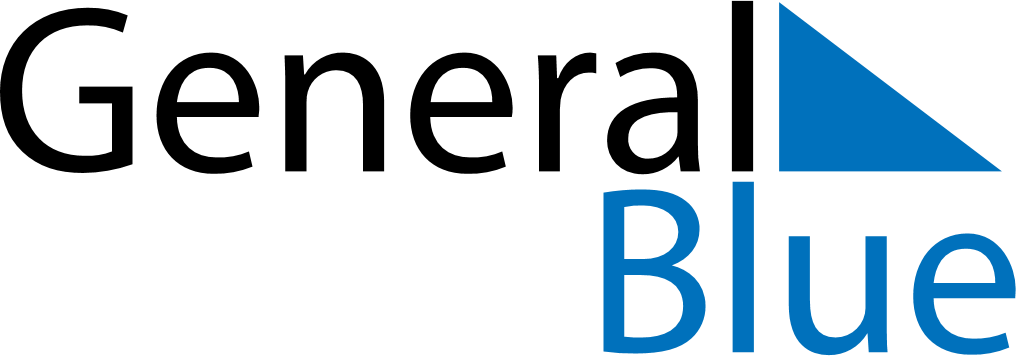 May 2024May 2024May 2024May 2024May 2024May 2024Hammerfest, Troms og Finnmark, NorwayHammerfest, Troms og Finnmark, NorwayHammerfest, Troms og Finnmark, NorwayHammerfest, Troms og Finnmark, NorwayHammerfest, Troms og Finnmark, NorwayHammerfest, Troms og Finnmark, NorwaySunday Monday Tuesday Wednesday Thursday Friday Saturday 1 2 3 4 Sunrise: 2:42 AM Sunset: 10:01 PM Daylight: 19 hours and 18 minutes. Sunrise: 2:36 AM Sunset: 10:08 PM Daylight: 19 hours and 31 minutes. Sunrise: 2:29 AM Sunset: 10:14 PM Daylight: 19 hours and 45 minutes. Sunrise: 2:22 AM Sunset: 10:21 PM Daylight: 19 hours and 59 minutes. 5 6 7 8 9 10 11 Sunrise: 2:14 AM Sunset: 10:29 PM Daylight: 20 hours and 14 minutes. Sunrise: 2:07 AM Sunset: 10:36 PM Daylight: 20 hours and 29 minutes. Sunrise: 1:59 AM Sunset: 10:44 PM Daylight: 20 hours and 45 minutes. Sunrise: 1:50 AM Sunset: 10:53 PM Daylight: 21 hours and 2 minutes. Sunrise: 1:40 AM Sunset: 11:02 PM Daylight: 21 hours and 21 minutes. Sunrise: 1:30 AM Sunset: 11:12 PM Daylight: 21 hours and 42 minutes. Sunrise: 1:18 AM Sunset: 11:24 PM Daylight: 22 hours and 6 minutes. 12 13 14 15 16 17 18 Sunrise: 1:03 AM Sunset: 11:39 PM Daylight: 22 hours and 36 minutes. Sunrise: 12:38 AM Sunset: 12:04 AM Daylight: 23 hours and 26 minutes. Sunrise: 12:53 AM Sunrise: 12:53 AM Sunrise: 12:53 AM Sunrise: 12:53 AM Sunrise: 12:53 AM 19 20 21 22 23 24 25 Sunrise: 12:53 AM Sunrise: 12:53 AM Sunrise: 12:53 AM Sunrise: 12:53 AM Sunrise: 12:53 AM Sunrise: 12:53 AM Sunrise: 12:53 AM 26 27 28 29 30 31 Sunrise: 12:53 AM Sunrise: 12:53 AM Sunrise: 12:53 AM Sunrise: 12:53 AM Sunrise: 12:53 AM Sunrise: 12:53 AM 